 CONSOLIDATED FEEDBACK REPORT TO BE SUBMITTED BY COURSE PROVIDER IN THE FORMAT AS SET OUT BELOW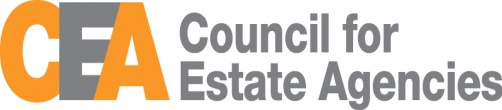 Course Name:Course Date:Course Provider name:Submitted by: (KEO/ Chief Executive in charge of the training provider) or a staff authorised by themTo provide name, designation and signatureNo. of Pax attended:No. of Forms:(Note: Core CPD activity providers are required to ensure that at least 30% of participants for each course complete the post course evaluation form) COURSERATING%5544332211TotalTotalCourse content was useful and relevant to my needsCourse materials were up-to-date, well organised and presented in sufficient depthCourse coverage was comprehensiveCase studies presented were usefulCourse objectives were consistent with course as advertisedOverall, I would rate the courseYesNoNo AnsTotalWould you recommend this course to others to attend?TRAINER’s Name:RATING%5544332211TotalTotalTrainer demonstrated a comprehensive knowledge of the subjectTrainer spoke clearly and distinctly. He/She is able to hold my interestTrainer's course delivery in terms of explaining the concepts and giving real life examples.Trainer encouraged questions and interact with the course participants to facilitate learningTrainer able to handle the Q&A session well.Trainer's sharing of his/her real estate practitioner's experience is useful to my learningOverall, I would rate the trainer(Note: To add in additional tables if there are more trainers involved in the CPD course)Other topics and/or speakers you would like to have:Other topics and/or speakers you would like to have:Other topics and/or speakers you would like to have:Other topics and/or speakers you would like to have:Other topics and/or speakers you would like to have:Other topics and/or speakers you would like to have:Other topics and/or speakers you would like to have:Other topics and/or speakers you would like to have:Other topics and/or speakers you would like to have:Other topics and/or speakers you would like to have:Other topics and/or speakers you would like to have:Other topics and/or speakers you would like to have:Other topics and/or speakers you would like to have:Course Participants’ Comments (positive or negative): Course Participants’ Comments (positive or negative): Course Participants’ Comments (positive or negative): Course Participants’ Comments (positive or negative): Course Participants’ Comments (positive or negative): Course Participants’ Comments (positive or negative): Course Participants’ Comments (positive or negative): Course Participants’ Comments (positive or negative): Course Participants’ Comments (positive or negative): Course Participants’ Comments (positive or negative): Course Participants’ Comments (positive or negative): Course Participants’ Comments (positive or negative): Course Participants’ Comments (positive or negative): Actions to be taken by provider to improve CPD course (if any):Actions to be taken by provider to improve CPD course (if any):Actions to be taken by provider to improve CPD course (if any):Actions to be taken by provider to improve CPD course (if any):Actions to be taken by provider to improve CPD course (if any):Actions to be taken by provider to improve CPD course (if any):Actions to be taken by provider to improve CPD course (if any):Actions to be taken by provider to improve CPD course (if any):Actions to be taken by provider to improve CPD course (if any):Actions to be taken by provider to improve CPD course (if any):Actions to be taken by provider to improve CPD course (if any):Actions to be taken by provider to improve CPD course (if any):Actions to be taken by provider to improve CPD course (if any):